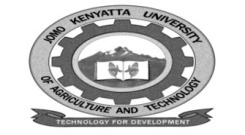 W1-2-60-1-6JOMO KENYATTA UNIVERSITY OF AGRICULTURE AND TECHNOLOGYUNIVERSITY EXAMINATIONS 2018/2019YEAR III SEMESTER I EXAMINATION HEPM 2301: PROJECT PLANNINGDATE: DECEMBER  2018                                                                        TIME: 2  HOURSINSTRUCTIONS:  Answer question one (compulsory) and any other two questions.QUESTION ONE Select one project you are familiar with and describe the following:i.	Nature of the projectii	Tools used in project planningiii.	The planning processiv.	Challenges faced in project planning						(30 marks)QUESTION TWODescribe factors affecting project planning  in your country.			(20 marks)QUESTION THREEDescribe the key steps followed in projects planning in your country.		(20  marks)QUESTION FOUR Write short notes on the following terms:	a.	Work break down structureb.	Performance 	Evaluation and Review Technique.c.	Project scheduling.								(20 marks)